A spring is 20 cm long when a load of 10 N is hanging from it, and 30 cm long when a load of 20 N is hanging from it. Draw a graph to work out the length of the spring when: a] there is no load on it; b] there is a load of 5 N on it.(Plot x = load, y = spring length)In a spring experiment, the results were:What is the length of the spring when unstretched?	Copy and complete the table. Plot a graph of the data. (Plot x = load, y = spring extension) One of the results is wrong.(i)Which? 	             (ii) What should the result be?e] Mark the elastic limit on your graph. 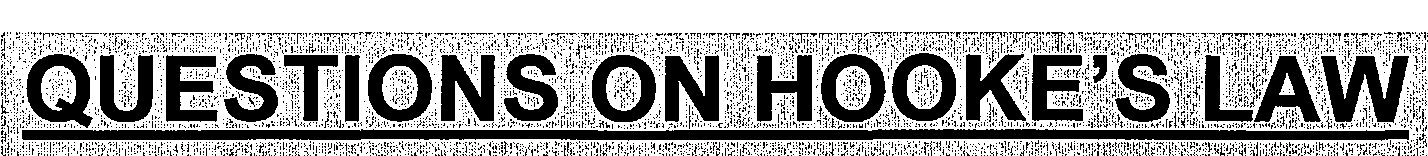 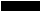 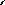 f] What load would give an extension of 30 mm? g] What would be the spring length for a load of 4.5 N?Some students carry out an experiment to find out how a spring stretched when loads were added to it. a] Draw a labelled diagram to show what is meant by the extension of the spring. The results of the experiment are shown in the table. One of the readings is incorrect. b] Use these results to plot a graph. (Plot x = load, y = spring extension) c] Use your graph to find (i) the extension when the load is 3 N;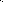 (ii) the foad which produces and extension of 40 mm.d] Label the incorrect point on the graph with the letter E.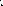 (EXTENSION) An engineer needs to know how far a long beam will sag under a load. The table shows some results:Plot a graph of the sag against load. (Plot x = load, y = sag) One of the measurements for sag is wrong.Which?	(ii) What should the result be? c] What would be the sag for a load of 4500 N?      d] What load would give a sag of 5.2 cm? e] Would a longer beam sag more or less? Sketch its graph on the same axes.load (N) 01234567length (mm) 5058708290102125extension (mm) load (N) 0 2 4 6 8 10 12 14 extension (mm) 0163258648096112load (N) 1000. 2000 3200 4400 5200 6500 saQ (cm) 2.0 4.0 6.6 8.8 10.4 13.4 